COLEGIO EMILIA RIQUELMEGUIA DE APRENDIZAJE EN CASAACTIVIDAD VIRTUAL SEMANA DEL 23 AL 26 DE JUNIOCOLEGIO EMILIA RIQUELMEGUIA DE APRENDIZAJE EN CASAACTIVIDAD VIRTUAL SEMANA DEL 23 AL 26 DE JUNIOCOLEGIO EMILIA RIQUELMEGUIA DE APRENDIZAJE EN CASAACTIVIDAD VIRTUAL SEMANA DEL 23 AL 26 DE JUNIO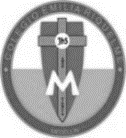 Asignatura: Edu. ArtísticaGrado:   7°Docente: Hermana EsperanzaDocente: Hermana EsperanzaMartes, 23 de junio del 2020   Buenos días Estudiantes, para esta semana deben realizar el tercer periodo, a gusto de ustedes y deben escribir los desempeños que trabajaremos durante este periodo. DesempeñosConoce el entorno socio- cultural y artístico que me rodea y lo valoro.Valora y asumo una posición crítica frente a los mensajes visuales y/o artísticos.Realiza composiciones relacionadas con mi imaginario fantástico.Nota: Recuerda enviarme la evidencia fotográfica a mi correo.Cualquier duda o inquietud referente al trabajo, escribirme inmediatamente a mi correo esvesilva@gmail.com  yo estaré atenta y responderé sus dudas como lo he realizado hasta este momento.Bendiciones. Hermana EsperanzaMartes, 23 de junio del 2020   Buenos días Estudiantes, para esta semana deben realizar el tercer periodo, a gusto de ustedes y deben escribir los desempeños que trabajaremos durante este periodo. DesempeñosConoce el entorno socio- cultural y artístico que me rodea y lo valoro.Valora y asumo una posición crítica frente a los mensajes visuales y/o artísticos.Realiza composiciones relacionadas con mi imaginario fantástico.Nota: Recuerda enviarme la evidencia fotográfica a mi correo.Cualquier duda o inquietud referente al trabajo, escribirme inmediatamente a mi correo esvesilva@gmail.com  yo estaré atenta y responderé sus dudas como lo he realizado hasta este momento.Bendiciones. Hermana EsperanzaMartes, 23 de junio del 2020   Buenos días Estudiantes, para esta semana deben realizar el tercer periodo, a gusto de ustedes y deben escribir los desempeños que trabajaremos durante este periodo. DesempeñosConoce el entorno socio- cultural y artístico que me rodea y lo valoro.Valora y asumo una posición crítica frente a los mensajes visuales y/o artísticos.Realiza composiciones relacionadas con mi imaginario fantástico.Nota: Recuerda enviarme la evidencia fotográfica a mi correo.Cualquier duda o inquietud referente al trabajo, escribirme inmediatamente a mi correo esvesilva@gmail.com  yo estaré atenta y responderé sus dudas como lo he realizado hasta este momento.Bendiciones. Hermana EsperanzaMartes, 23 de junio del 2020   Buenos días Estudiantes, para esta semana deben realizar el tercer periodo, a gusto de ustedes y deben escribir los desempeños que trabajaremos durante este periodo. DesempeñosConoce el entorno socio- cultural y artístico que me rodea y lo valoro.Valora y asumo una posición crítica frente a los mensajes visuales y/o artísticos.Realiza composiciones relacionadas con mi imaginario fantástico.Nota: Recuerda enviarme la evidencia fotográfica a mi correo.Cualquier duda o inquietud referente al trabajo, escribirme inmediatamente a mi correo esvesilva@gmail.com  yo estaré atenta y responderé sus dudas como lo he realizado hasta este momento.Bendiciones. Hermana Esperanza